Southern Regional Healthcare Coalition Executive Committee MeetingApril 20, 2021 via Zoom Meeting 0930-1100Documents and materials provided for the meetingApril 20, 2021 Meeting Agenda
Powerpoint Presentation
Budget to Date
Southern RHCC HVA
2021-2022 CAT Workplan
2021-2022 Draft Budget
Member Grant Applications
SRHCC Highly Infectious Disease Plan Annex
SRHCC Meeting Minutes, March 23, 2021Call to OrderCo-Chair Birgen called the meeting to order due to Chair Jen Staton not being able to attendRoll CallMembers Present:Greg Coleman, Park County DESCharlie Hanson, MT DESBirgen Knoff, Bozeman HealthBill Hodges, Big Horn HospitalJason Mahoney, AMR/EMSCKevin O’Loughlin, MT DPHHSScott Rainey, VitalantDon McGiboney, MT DPHHSJacob Brown, MT DPHHSCindee McKee, MHACasey Driscoll, MHA SRHCCKitty Songer, MHA CRHCC Kyrsten Brinkley, MHA WRHCCRobbie Kavon, MHA ERHCCGuests Present:Paula Small-Plenty, Big Horn Senior LivingMembers Not Present:Rob Farnum, Pioneer Medical CenterStephen Schmid, Life Flight NetworkJennifer Staton, RiverStone HealthSue Woods, CMHDOld BusinessCommittee Membership and ParticipationCasey reviewed Executive Committee member participation for the Fiscal Year to date utilizing a new attendance tracking sheet.Paula Small-Plenty, Big Horn Senior Living, is present. Paula stated that she is happy to join the Executive Committee.Motion to accept Paula as an Executive Committee member made by JasonSeconded by BirgenApproved unanimouslyReview & Approve MinutesMarch 23, 2021 Meeting minutes were reviewed. No comments were made.Motion to approve minutes made by CharlieSeconded by JasonApproved unanimouslyTreasurer’s ReportCasey presented and reviewed the budgets to the Committee.COVID19 BudgetCasey presented and reviewed the COVID-19 budget to the Committee.$117,746.25 allocated$31,887.17 awarded to Applicants in member grant applications$95,659.08 was the total in unspent funds. $92,223 has been obligated in the March meeting for PAPRs to the survey respondents. Those PAPRs have been delivered to Helena and deliveries will begin tomorrow.This leaves approximately $3,436.08 in unspent funds. Discussion ensued about waiting to see if there are any shipping costs that will need to be paid. Any remaining funds after that could go toward the RHCC PPE Cache. Funds do need to be spent down to zero by June 30, 2021.Bill asked about the split regarding any PPE disbursements if a need arises. The healthcare entities are:	Hospital	5
	Critical Access Hospital	11
	IHS		1
	Clinics		25
	EMS		40
	LTCF		19
	Public Health	15Motion by Charlie for the above-mentioned fundingSecond by BillApproved unanimouslyHPP HCC BudgetCasey presented and reviewed the HPP budget to the Committee.$66,252.18 of unspent funds.Funds must be allocated prior to June 30, 2021.Amateur Radio Project:	11 survey responses received for YES, 2 for additional responded NO (Advanced Care, Madison Valley, and St. Vincent). Discussion regarding adding Mammoth Clinic in Yellowstone National Park was received very well. Ruby Valley has not yet responded. Bill mentioned that Big Horn Hospital is interested. Charlie reviewed the costs for licensing, which the operator is expected to pay. $15 for basic license; a proposed change will likely take affect this coming Summer for a $35 ten-year license.	$24,168.21 for the project so far	$42,083.97 remains unspent/allocated	Charlie had some minor adjustments to the cost break-down and now works out to be $2,197.16 per facility receiving a radio. It is safe to assume that 14 facilities will opt in.Are repeaters needed? Charlie discussed the current locations based on the included map. Potentially a benefit to purchase 4 repeaters to be placed where they would do the biggest benefit.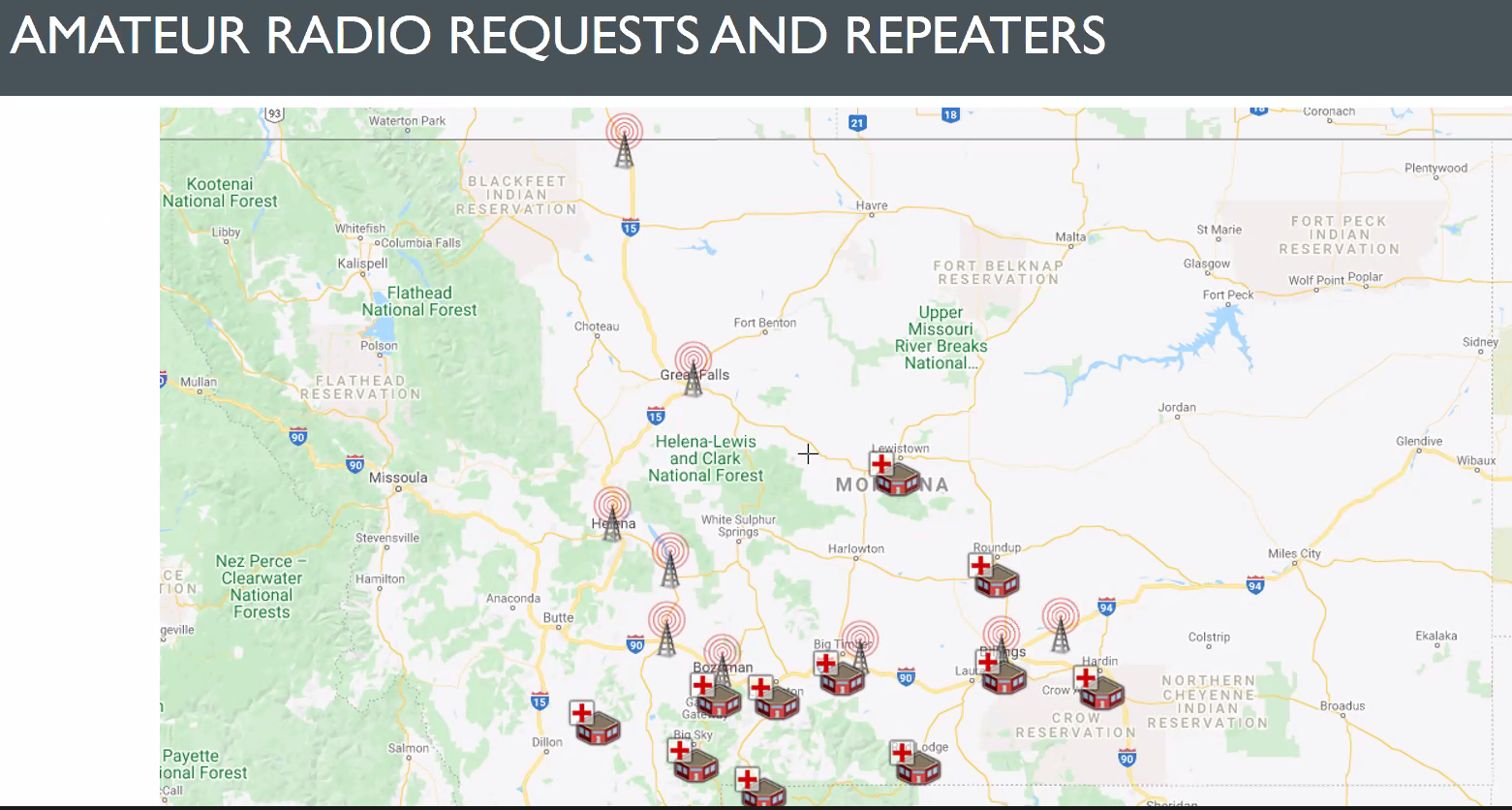 	The Eastern Region is proceeding with the same project.Charlie motioned to approve the Radio Project, as statedBirgen asked for any other discussion and there wasn’t anyThe motion was seconded by GregApproved unanimouslyNew BusinessSRHCC Hazard Vulnerability Analysis (HVA)Casey presented the Top 30 hazards from the updated HVA which was completed during an all-coordinator meeting this past February 2021	Discussion:		Birgen commented the similarity between Infectious Disease, Epidemic, and Pandemic; all 3 occupying the top 3 hazards. Jason mentioned that it is common for entities to primarily plan for the top 3-5 hazards. Earthquake and Seasonal Influenza are typically higher. Bozeman activated Incident Command 3 times last year due to fires		Casey has planned for work and education for next year based on the top risks. We should combine the similar entries. Flu, Infectious Disease, Epidemic, Pandemic can all be Infectious Disease. 		Questions arose as to how we keep track of events so that next years’ is more accurately reflecting the hazards. If facilities used eICS for their own hazards it would automatically feed into the regional view		Casey asked for a workgroup to improve the HVA process. There weren’t any volunteers. Casey will revise the HVA to reflect the suggestionsSRHCC Capability Assessment Tool (CAT) and WorkplanCasey presented the results of the CAT which was completed during an all-coordinator meeting this past February 2021	Please see the document sent to each member prior to the meeting. Casey created an Excel document where she can log work progress on each task. This document will be used to establish next year’s workplanSRHCC Draft Budget for FY21-22Casey presented the projected expenses for next fiscal year, beginning July 1, 2021, which looks to be over-budget at $84,252	Peach highlight = historical events
	Green highlight = gaps identified in workplan
	Blue highlight = Virtual offerings, likely no expense
	Gray highlight = items that will be “nice to have” but probably not enough funds	The National Healthcare Coalition Conference is scheduled for Orlando, Florida for early December will likely need to have increased funds allocated due to higher costs	Colin mentioned that many of the projected trainings could likely be brought in as virtual events to reduce the costs	Cindee reminded everyone that the final budget is due sometime in AugustSRHCC Highly Infectious Disease (HID) AnnexCasey presented the final version of the draft HID Annex which was completed during an all-coordinator meeting this past February 2021. The document was sent out prior to the meeting for the Committee to review	Cindee overviewed that this is a refined document that had been in draft form prior to COVID-19. Staff took the recommendations from ASPR to improve the document’s benefit to the regionHaving heard no concerns, Bill motioned to approve the draftThe motion was seconded by CharlieThe motion was approved unanimouslyMontana RHCC BrochureCasey presented the final version of the marketing brochure describing the Regional Healthcare Coalitions which was completed during an all-coordinator meeting this past February 2021Coordinator UpdateCasey reviewed the recent projects that staff been addressingCompleted COVID Mini-Grant Disbursements and PAPR purchaseAmateur Radio Outreach and DiscussionsCompleted HVA on behalf of CoalitionCompleted CAT on behalf of CoalitionDeveloped 2021-2022 Work PlanDeveloped 2021-2022 Draft BudgetEdited and Updated HID AnnexCompleted Coalition BrochureWeekly Newsletter PublicationContinued outreach to hospitals on reporting complianceOutreach to hospitals on supply and staffing shortagesDeveloped Draft Resource AssessmentCompleted BDLS CourseCompleted Principles of Emergency Management CourseParticipated in Preparedness SummitUpcoming Training & EducationJake briefed on an upcoming education opportunity from the Rural Domestic Preparedness Consortium (RDCP) for MGT 433, Isolation and Quarantine for Rural Communities.July 13-14
	Virtual for 4 hours each daySee the weekly newsletter for registration instructionsClosingRoundtableCharlie – Need to discuss with Cindee and Don how to roll out funds for the Amateur Radio Project.Scott – There is a reduction in need for COVID19 plasmaJason – More Carbon County walk-in vaccination clinics since large event participation has decreased. Finalizing a PPE Training course for a Coalition training event this coming SpringGreg – A decrease in vaccination clinics. 3 more large events are scheduled. The goal is to reduce the response in mid-JuneCharlie – Nothing to addBirgen – Bozeman has been strong and steady in vaccinations. She thinks they will reduce opportunities in May. There have been a lot of no-shows. They want to get back to normal over the Summer. There has been a spike of 20-40 year-olds in Gallatin County with new variants. Education continues and vigilance with media assistance continues. They are planning for wildfires and burns as well as an airport exercise with the County in MayBill – Same as others. The public vaccination clinics are reduced now and only small events planned. Especially for the Senior class from the high school since there a smaller turnout. Very satisfying experience in collaborating with Tribe and IHS.Paula – Same as Bill. The LTC following CMS guidelines for visitation will be loosening regulations for residents who are safe. Vaccinations went well.Kyrsten – WRHCC has some COVID19 funding to assist any region using nursing students who travel to the vaccination clinics. Let Kyrsten or Casey know.  The WRHCC is providing eMisters to their LTCF and EMS. Pediatric resources from last year’s Pediatric Surge Table-Top Exercises (TTX) for FQHC and EMSKitty – CRHCC completed surveys for the spending plan for both budgets; PAPRs and Pediatric supply gaps. The opportunity for site Visits is optimistic for this Summer as well as delivering equipment purchasesRobbie – ERHCC is also providing Pediatric supplies to clinics and EMS and PAPRs for the hospitals. They are also in the same progress for their radio project as the SRHCCCindee – Has been collaborating with Don and Colin on any unmet deliverables for the current grant year. HID Annex TTX AAR/IP, Burn Annex development, Coalition Surge Tests, Supply Chain integrity, Continuity of Operations (COOP), and NIMS assistance are being researched. HPP and RHCC PPE Caches are being finalized and a list of items will be shared. The new grant guidance is our for next fiscal yearDon – The upcoming ASPR grant is now available, likely reducing your funds a small amount. Have been coordinating with Cindee and Colin in reviewing the current grant year for unmet deliverables. ESF8 Advisory Council is being restarted soon. We continue to review Resource shortage reports to see where we can provide assistanceKevin – Hopeful that operations will be returned to normal come July 1. The PHEP side will begin inspections by CDC in the near future. Summer Institute, week of July 19 in Missoula. Intro to PIO being finalized for the afternoon of July 19 and on July 20 an all-day training session on the Volunteer Registry.Jake – The MGT433 Isolation & Quarantine class for July 13-14No other commentsPublic CommentNo public commentNext MeetingNext meeting will take place:Regular meeting on August 10th beginning at 10:00 am in perhaps Big Timber to discuss remaining funds for the COVID-19 grant and the HPP grant. Additionally, we need to discuss CAT results and thereby the new year’s Workplan and draft budget presentation, HVA update, HID Plan AnnexCasey will research possible location for the next meetingAdjournMotion to adjourn made by BillSeconded by ScottAll approve unanimously Jason thanked the HPP/HCC team for their hard work